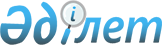 О внесении изменений в решение Казалинского районного маслихата от 26 декабря 2019 года № 365 "О бюджете сельского округа Майлыбас на 2020-2022 годы"
					
			С истёкшим сроком
			
			
		
					Решение Казалинского районного маслихата Кызылординской области от 24 августа 2020 года № 468. Зарегистрировано Департаментом юстиции Кызылординской области 1 сентября 2020 года № 7627. Прекращено действие в связи с истечением срока
      В соответствии со статьей 109-1 Кодекса Республики Казахстан от 4 декабря 2008 года "Бюджетный кодекс Республики Казахстан", пунктом 2-7 статьи 6 Закона Республики Казахстан от 23 января 2001 года "О местном государственном управлении и самоуправлении в Республике Казахстан", Казалинский районный маслихат РЕШИЛ:
      1. Внести в решение Казалинского районного маслихата от 26 декабря 2019 года № 365 "О бюджете сельского округа Майлыбас на 2020-2022 годы" (зарегистрировано в Реестре государственной регистрации нормативных правовых актов за номером 7188, опубликовано 17 января 2020 года в эталонном контрольном банке нормативных правовых актов Республики Казахстан) следующие изменения:
      пункт 1 изложить в новой редакции:
      "1. Утвердить бюджет сельского округа Майлыбас на 2020-2022 годы согласно приложениям 1, 2, 3, в том числе на 2020 год в следующих объемах:
      1) доходы – 87969 тысяч тенге, в том числе:
      налоговые поступления – 2564 тысяч тенге;
      поступления трансфертов – 85405 тысяч тенге;
      2) затраты – 87969 тысяч тенге;
      3) чистое бюджетное кредитование – 0;
      бюджетные кредиты – 0;
      погашение бюджетных кредитов – 0;
      4) сальдо по операциям с финансовыми активами – 0;
      приобретение финансовых активов – 0;
      поступления от продажи финансовых активов государства – 0;
      5) дефицит (профицит) бюджета – 0;
      6) финансирование дефицита (использование профицита) бюджета – 0.".
      Подпункт 2) пункта 2 изложить в новой редакции:
      "2) расходы по обеспечению деятельности аппарата акима 1075 тысяч тенге.".
      Приложения 1 к указанному решению изложить в новой редакции согласно приложению к настоящему решению.
      2. Настоящее решение вводится в действие с 1 января 2020 года и подлежит официальному опубликованию. Бюджет на 2020 год сельского округа Майлыбас
					© 2012. РГП на ПХВ «Институт законодательства и правовой информации Республики Казахстан» Министерства юстиции Республики Казахстан
				
      Председатель внеочередной LXІІІ сессий Казалинского районного маслихата

Ж. КОЛАНОВА

      Секретарь Казалинского районного маслихата

К. НАЗЫМБЕКОВ
Приложение к решениюКазалинского районного маслихатаот 24 августа 2020 года № 468Приложение 1 к решениюКазалинского районного маслихатаот 26 декабря 2019 года №365
Категория
Категория
Категория
Категория
Сумма, 
тысяч тенге
Класс
Класс
Класс
Сумма, 
тысяч тенге
Подкласс
Подкласс
Сумма, 
тысяч тенге
Наименование
Сумма, 
тысяч тенге
1. Доходы
87969
1
Налоговые поступления
2564
04
Hалоги на собственность
2564
1
Hалоги на имущество
15
3
Земельный налог
129
4
Hалог на транспортные средства
2420
4
Поступления трансфертов 
85405
02
Трансферты из вышестоящих органов государственного управления
85405
3
Трансферты из районного (города областного значения) бюджета
85405
Функциональная группа
Функциональная группа
Функциональная группа
Функциональная группа
Администратор бюджетных программ
Администратор бюджетных программ
Администратор бюджетных программ
Программа
Программа
Наименование
Наименование
2. Затраты
87969
1
Государственные услуги общего характера
25993
124
Аппарат акима города районного значения, села, поселка, сельского округа
25993
001
Услуги по обеспечению деятельности акима города районного значения, села, поселка, сельского округа
25993
4
Образование
40203
124
Аппарат акима города районного значения, села, поселка, сельского округа
40203
041
Реализация государственного образовательного заказа в дошкольных организациях образования
40203
7
Жилищно-коммунальное хозяйство
8594
124
Аппарат акима города районного значения, села, поселка, сельского округа
1320
014
Организация водоснабжения населенных пунктов
1320
124
Аппарат акима города районного значения, села, поселка, сельского округа
7274
008
Освещение улиц в населенных пунктах
2751
009
Обеспечение санитарии населенных пунктов
446
011
Благоустройство и озеленение населенных пунктов
4077
8
Культура, спорт, туризм и информационное пространство
13179
124
Аппарат акима города районного значения, села, поселка, сельского округа
13179
006
Поддержка культурно-досуговой работы на местном уровне
13179
3. Чистое бюджетное кредитование
0
Бюджетные кредиты
0
Погашение бюджетных кредитов
0
4. Сальдо по операциям с финансовыми активами
0
Приобретение финансовых активов
0
Поступления от продажи финансовых активов государства
0
5. Дефицит (профицит) бюджета
0
6. Финансирование дефицита (использование профицита) бюджета
0